Parents’ Night Out Registration Form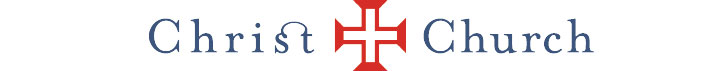 DATE: February 13, 2015	TIME: 6:00 pm-9:00 pmChrist Church Parish, 184 Cross Highway, Redding, CT 203-938-2872Child’s Name ____________________________________ M or F Age____________ Second Child_____________________________________ M or F Age____________ Third Child______________________________________ M or F Age____________ Fourth Child _____________________________________ M or F Age____________ Address__________________________________________________________________ Mother’s Name __________________ Home #______________ Cell #______________ Father’s Name __________________ Home #______________ Cell #______________ ***E-mail Address___________________________________________________________ (NOTE: An e-mail message will be sent to confirm your spot for this Parents’ Night Out.) Do any of your children have food allergies/ drug sensitivities / medications we should be aware of? If yes, please explain: ___________________________________________________________________________________ Emergency information: In the event you cannot be reached, please list an emergency contact that you authorize to act on behalf of the care of your child. Name _______________________________________________________________________ Address  ____________________________________________________________________Relationship _________________________________________________________________Home phone number    ________________________________________________________Cell number_________________________________________________________________I authorize Christ Church to obtain emergency medical treatment for my child. I understand the Redding Ambulance will be contacted to transport my child to the Danbury hospital emergency room. I accept responsibility for all fees incurred in the care and transportation of my child. ____________________________________________________________________ Parent/guardian’s signature 						Date 